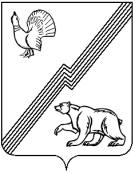 АДМИНИСТРАЦИЯ ГОРОДА ЮГОРСКАХанты-Мансийского автономного округа – Югры ПОСТАНОВЛЕНИЕот            2022       года 								            № ______О внесении измененийв постановление администрации города Югорска от 22.03.2013 № 685 «Об утверждении Правил содержания мест погребения города Югорска»	В соответствии с Федеральными законами от 06.10.2003 № 131 «Об общих принципах организации местного самоуправления в Российской Федерации», от 12.01.1996 № 8-ФЗ «О погребении и похоронном деле», Уставом города Югорска:1. Внести в приложение к постановлению администрации города Югорска от 22.03.2013 № 685 «Об утверждении Правил содержания  мест погребения города Югорска» (с изменениями от 29.03.2018 № 889) следующие изменения:1.1. В разделе 2:1.1.1. Пункт 2.2. изложить в новой редакции:«2.2. Территория кладбища разделена на 4 сектора захоронений, которые разбиваются на ряды для могил.1.1.3. Дополнить пунктами 2.4-2.7 следующего содержания:«2.4. На территории 4 сектора 1-3 ряды являются «Аллеей Славы».На Аллее Славы подлежат погребению умершие (погибшие), являющиеся при жизни:1) ветеранами Великой Отечественной войны;2) участниками боевых действий:- погибшие в ходе военных действий, при выполнении других боевых задач или при выполнении служебных обязанностей по защите Отечества;- погибшие при выполнении воинского долга на территориях других государств;- умершие от ран, контузий, увечий или заболеваний, полученных при защите Отечества, независимо от времени наступления указанных последствий, а также пропавших без вести в ходе военных действий, при выполнении других боевых задач или при выполнении служебных обязанностей;- погибшие, умершие в плену, в котором оказались в силу сложившейся боевой обстановки, но не утратившие своей чести и достоинства, не изменившие Родине.2.5. Погребение на Аллее Славы осуществляется, если это не противоречит волеизъявлению умершего (погибшего) при жизни или пожеланиям его супруга, близких родственников, иных родственников либо лиц, взявших на себя обязательство осуществить погребение умершего (погибшего).2.6. Погребение умершего (погибшего) гражданина на Аллее Славы возлагается на супруга, близких родственников либо иного лица, взявшего на себя обязанность осуществить погребение умершего (погибшего).2.7. После погребения на  Аллее Славы могут быть установлены могильные ограждения (оградки) высотой не более 0,7 метров. При установке оград на  Аллее Славы необходимо строго соблюдать утвержденные размеры и рядность установки оград.»1.2. В разделе 3 пункт 3.2 изложить в новой редакции:« 3.2. Захоронение должно производиться последовательно в каждом ряду, сначала в одном ряду, затем в другом по действующей нумерации (приложение).2. Опубликовать постановление в официальном печатном издании города Югорска и разместить на официальном сайте органов местного самоуправления города Югорска.3. Настоящее постановление вступает в силу после его официального опубликования.4. Контроль за выполнением постановления возложить на заместителя главы                 города – директора департамента жилищно-коммунального и строительного комплекса администрации города Югорска _________________________.Глава города Югорска                                                                        А.Ю. Харлов